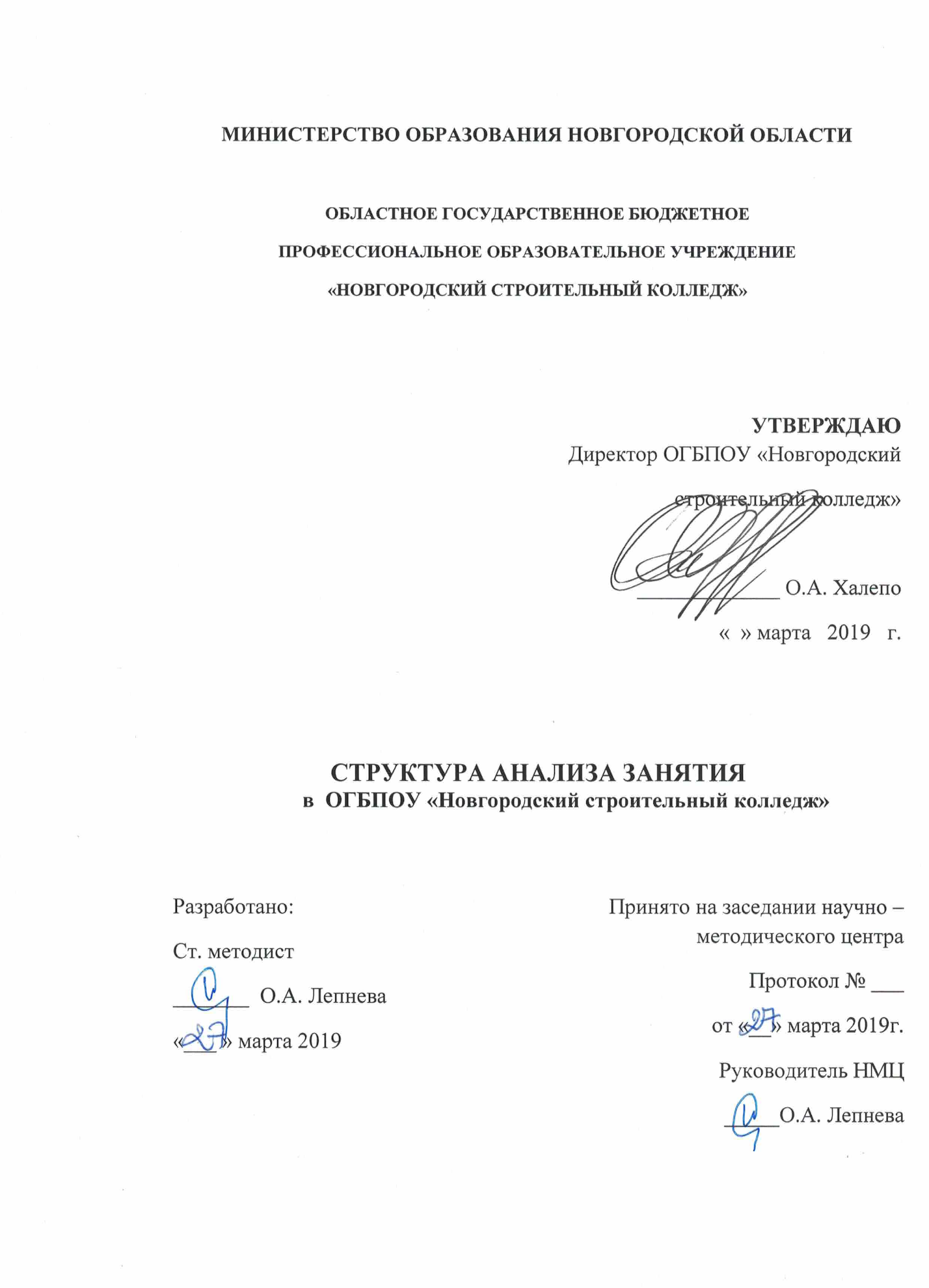 Форма Ф-ОП-4-06Анализ занятия/урокаот «___» _______ 20___ г.Дата проведения  «___» _______ 20___ г.Ф.И.О. преподавателя _______________________________________________________________Учебная группа_______________ На занятии присутствует ____ студентов, по списку ____.Наименование дисциплины __________________________________________________________Тема занятия _______________________________________________________________________________________________________________________________________________________Ф.И.О., должность эксперта, посетившего занятие __________________________________________________________________________________________________________________________Общие сведенияВид занятия: (нужное подчеркнуть) лекция, семинар, лабораторная работа, практическое занятие; другое_______________Качество организации  занятия* Оценивается по шестибалльной системе. В случае ответа: Качество высокое  – 5 баллов, качество низкое -  0 балловРекомендации эксперта_______________________________________________________________________________________________________________________________________________________________________________________________________________________________________________________________________________________________________________________________________________________________________________________________________________________________________Эксперт           ___________________                                 (подпись эксперта)Ознакомлен __________________________________________                                 (подпись   преподавателя)№ п/пКритерии качества организации деятельности на занятииОценка в баллах* (по 6-тибалльной системе)1Тема и цель занятия1.1Тема занятия соответствует   рабочей программе1.2Цель занятия ориентирована на формируемые компетенции, включает в качестве ожидаемых результатов необходимые знания, умения, опыт, мотивы1.3Цель занятия озвучена педагогом1.4Цель обеспечена мотивационными приемами1.5Цель понятна студентам, принята ими и/или разработана в диалоге с преподавателемИтоговый балл по разделу 1 Итоговый балл по разделу 1 Средний балл по разделу 1 Средний балл по разделу 1 2Соответствие содержания и организации  деятельности студентов  на занятии цели занятия2.1Формы работы на занятии  (фронтальная, групповая, парная, индивидуальная)  целесообразны2.2Педагогические средства, используемые на занятии целесообразны и вариативны2.3Взаимоотношения преподавателя и студентов  позитивны и уважительны24Время занятия использовано рационально2.5Целесообразное сочетание преподавания и самостоятельной деятельности студентов на занятииИтоговый балл по разделу 2 Итоговый балл по разделу 2 Средний балл по разделу 2 Средний балл по разделу 2 3Качество преподавания3.1.Доступность изложения материала3.2.Постоянная обратная связь, обращенность к уровню понимания студентов3.3.Наличие содержательной оценкиИтоговый балл по разделу 3 Итоговый балл по разделу 3 Средний балл по разделу 3 Средний балл по разделу 3 4Учебно-методическое и информационно-техническое оснащение занятия4.1Обеспечение учебно-методическими материалами всех видов работ, реализуемых на занятии4.2Соответствие применяемых учебно-методических материалов  цели занятия, современному состоянию науки и практики4.3Применение аудиовизуальных технических средств и средств наглядности 4.4Соблюдение психолого-педагогических и эргономических требований к использованию технических средств обученияИтоговый балл по разделу 4 Итоговый балл по разделу 4 Средний балл по разделу 4 Средний балл по разделу 4 5Результативность занятия5.1Организовано подведение итогов, включающее анализ результативности и процесса организации занятия  со студентами5.2Итоги подводит только преподаватель, озвучивая/демонстрируя полученные результаты5.3Результаты, заявленные в цели занятия, демонстрирует большинство студентов5.4Полученные результаты обеспечивают формирование и  общих, и профессиональных компетенцийИтоговый балл по разделу 5Итоговый балл по разделу 5Средний балл по разделу 5 Средний балл по разделу 5 Оценка занятия в целом (средний балл)Оценка занятия в целом (средний балл)